ПРОЕКТ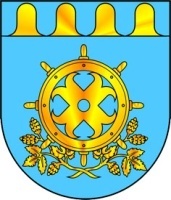 Сессия №___                         Решение № __              _____декабря 2023 года О внесении изменений в Устав Звениговского муниципального района Республики Марий Эл       В соответствии с Федеральным законом от 06.10.2003 г. N 131-ФЗ  "Об общих принципах организации местного самоуправления в Российской Федерации"(ред. от 04.08.2023), Собрание депутатов Звениговского муниципального района Республики Марий ЭлРЕШИЛО:1. Внести в Устав Звениговского муниципального района Республики Марий Эл, утвержденный решением Собрания депутатов муниципального образования «Звениговский муниципальный район» от 29.08.2019 № 381 
(ред. от 20.09.2023 г. № 448) следующие изменения:1) пункт 33 части 1 статьи 3 изложить в следующей редакции:«33) организация и осуществление мероприятий межпоселенческого характера по работе с детьми и молодежью, участие в реализации молодежной политики, разработка и реализация мер по обеспечению и защите прав и законных интересов молодежи, разработка и реализация муниципальных программ по основным направлениям реализации молодежной политики, организация и осуществление мониторинга реализации молодежной политики;»;2) часть 7 статьи 32 изложить в следующей редакции:«7. Муниципальные нормативные правовые акты, затрагивающие права, свободы и обязанности человека и гражданина, муниципальные нормативные правовые акты, устанавливающие правовой статус организаций, учредителем которых выступает муниципальное образование, а также соглашения, заключаемые между органами местного самоуправления, вступают в силу после их официального обнародования.Для целей обнародования муниципальных правовых актов используются следующие способы:- официальное опубликование муниципального правового акта;- размещение муниципального правового акта в местах, доступных для неограниченного круга лиц на информационных стендах муниципального района.Официальным опубликованием муниципального правового акта,
в том числе соглашения, заключенного между органами местного самоуправления, считается первая публикация его полного текста
в периодическом печатном издании, распространяемом
в соответствующем муниципальном образовании, или первое размещение его полного текста в сетевом издании.Официальное опубликование муниципальных правовых актов осуществляется в:- периодическом печатном издании  газете «Звениговская неделя»;- сетевом издании - «ВМарийЭл» в информационно-телекоммуникационной сети «Интернет» (доменное имя 
в информационно-телекоммуникационной сети «Интернет» https://newsmariel.ru), свидетельство о регистрации средства массовой информации: ЭЛ № ФС 77-86311от 30.11.2023.Размещение муниципального правового акта в местах, доступных для неограниченного круга лиц на информационных стендах муниципального района осуществляется по следующим адресу: Республика Марий Эл, Звениговский район, г. Звенигово, ул. Ленина, д. 39 на четвертом этаже здания.Тексты муниципальных правовых актов или соглашений, заключенных между органами местного самоуправления, должны находиться на информационном стенде в течение не менее десяти календарных дней с момента их размещения.Официальное опубликование муниципальных правовых актов поселения или соглашений, заключенных между органами местного самоуправления, производится не позднее 10 дней со дня принятия (издания) муниципального правового акта, если иное не предусмотрено федеральными законами, законами Республики Марий Эл, муниципальными правовыми актами поселения.В качестве дополнительного источника обнародования Устава муниципального района и изменяющих его актов используется портал Министерства юстиции Российской Федерации, расположенный
в информационно-телекоммуникационной сети «Интернет» по адресу : http://pravo-minjust.ru. http://право-минюст.рф , регистрационный номер и дата его регистрации в качестве сетевого издания (Эл №ФС77-72471 от 05.03.2018).Лицом, ответственным за официальное опубликование (обнародование) муниципальных нормативных правовых актов или соглашений, заключенных между органами местного самоуправления, является Глава муниципального района.».2. Поручить Лабутиной Наталии Викторовне, Главе Звениговского муниципального района, Председателю Собрания депутатов, направить настоящее решение на государственную регистрацию в Управление Министерства юстиции Российской Федерации по Республике Марий Эл.3.  Настоящее решение подлежит официальному опубликованию после его государственной регистрации и вступает в силу после его официального опубликования.Глава Звениговского муниципального района,Председатель Собрания депутатовЗвениговского муниципального района                                         Н.В. ЛабутинаЗВЕНИГОВО МУНИЦИПАЛ РАЙОНЫН ДЕПУТАТ –ВЛАКЫН ПОГЫНЫН ШЫМШЕ СОЗЫВШЕСОБРАНИЕ ДЕПУТАТОВ ЗВЕНИГОВСКОГО МУНИЦИПАЛЬНОГО РАЙОНАСЕДЬМОГО СОЗЫВА